            CASSELMAN PUBLIC LIBRARY    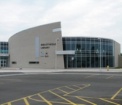 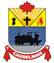 764, BRÉBEUF St., P.O. Box 340CASSELMAN, ONK0A 1M0Tel : 613-764-5505  Fax : 613-764-5507NOTE TO THE BOARD MEMBERS :
FOR YOUR INFORMATION, THE BY-LAWS SUGGESTED BY SOLS IN THE ‘BL’ SECTION WHERE RE-WRITTEN IN SEPARATE BY-LAWS TO BETTER REFLECT OUR LIBRARY’S REQUIREMENTS;  THEY ARE THUS SUBMITTED FOR YOUR UPDATE AND/OR APPROVAL.The Library Board bears legal responsibility for the Casselman Public Library.  The powers and duties of the Library Board are prescribed in the Public Libraries Act, R.S.O. 1990, c. P44, to which this bylaw adheres.  The role of the Library Board is to ensure the proper functioning and govern the affairs of the Library.In accordance with the Public Libraries Act, s. 20, the Library Board:shall seek to develop and reinforce, in co-operation with the CEO, a comprehensive and efficient public library service that reflects the community’s unique needsshall ensure that the CEO seeks to offer library services in both official languages
shall share responsibilities for various projects to ensure proper functioning of the Library
at the beginning of its term of office, the Library Board shall establish the time and place for all Board meetings.  It shall also ensure that detailed and complete minutes are taken for each meeting.


shall plan an annual general meeting inviting the Municipality and the community at large and shall submit any report as required by the Public Libraries Act and its policies.
shall appoint such committees as it considers expedientRelated documents:
Casselman Public Library, Gov. 01 – Purpose of the Board
Public Libraries Act, L. R. O. 1990, c. P44Policy Type:PoliciesPolicy Number:BL-04Policy Title:Powers and Duties of the BoardInitial Policy Approval Date:  
March 21th, 2017Last Review/Revision Date:
October 25th, 2021Year of Next Review:
October 25th, 2026